    KАРАР						                               РЕШЕНИЕ              О реализации Правил благоустройства территории сельского      поселения  Сатыевский сельсовет (решение №70 от 13 .04.2012г.)Заслушав информацию главы сельского поселения Гафаровой З.М. « О реализации Правил благоустройства территории сельского поселения Сатыевский сельсовет» и обсудив Совет сельского поселения р е ш и л:1. Информацию главы сельского поселения Гафаровой З.М. « О реализации Правил благоустройства территории сельского поселения Сатыевский сельсовет» принять к сведению.2. Администрации сельского поселения Сатыевский сельсовет, депутатам вести широкую разъяснительную работу среди населения: по бережному отношению к окружающей среде:- содержанию и благоустройству своих территорий, -территории населенных пунктов (т.е переулки, улицы, берега рек протекающие через населенный пункт, места сбора животных и т.д)- порядок содержания животных и птицы.- порядок содержания зеленых  насаждении.3. Контроль над выполнением данного решения возложить на постоянную комиссию по благоустройству.Глава сельского поселенияСатыевский сельсовет                                                З.М.Гафаровас.Сатыево16.10.2014 г.№ 228Башkортостан Республикаhы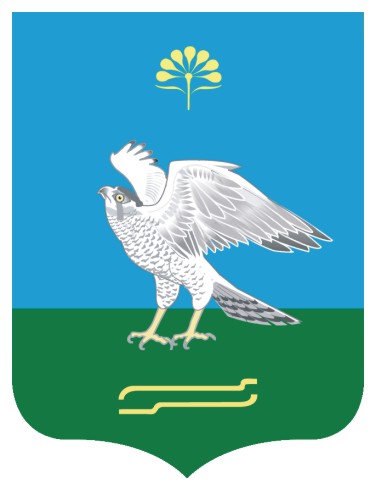 Миeкe районы муниципаль районыныn Сатый ауыл советы ауыл билeмehе Советы 452093, Миeкe районы, Сатый ауылытел./факс 3-17-89Республика Башкортостан Совет сельского поселения Сатыевский сельсовет муниципального района Миякинский район452093, Миякинский район, с. Сатыевотел./факс 3-17-89